       Meno a priezvisko: .....................................................................    Trieda: ...................Správne priraď k sebe patriace pojmy.Dopíš tieto slová ku správnym obrázkom!Kde bývajú títo ľudia?......................................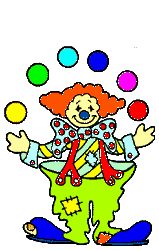 ........................................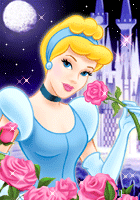 ............................................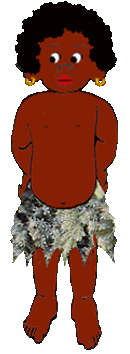 ...........................................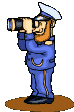 ...........................................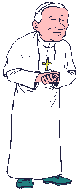 .........................................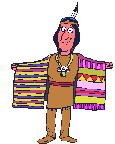   ..........................................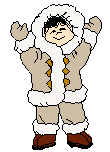        ........................................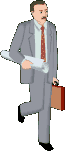 